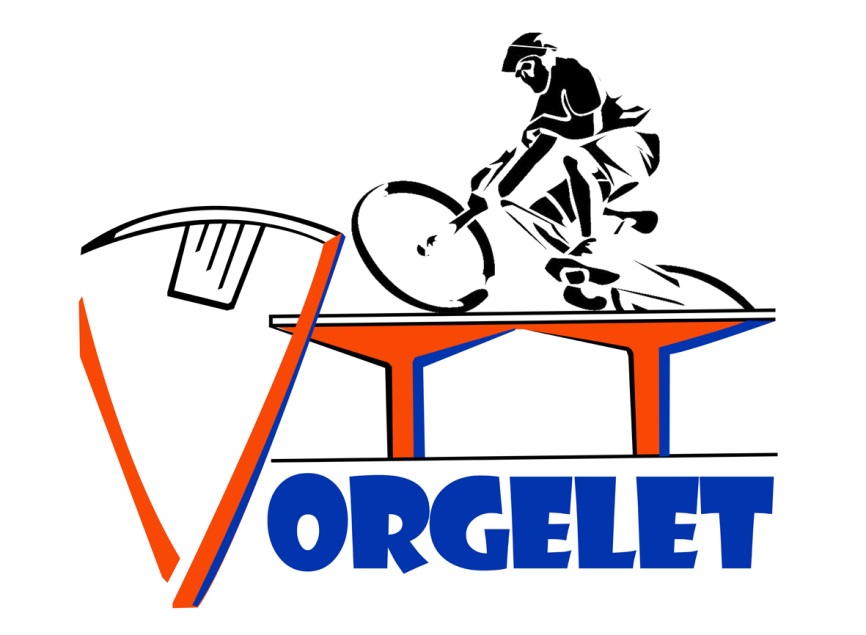 PROGRAMME   TRJV   BELLECINDimanche 21 avril 2019LIEU : Centre sportif de Bellecin (Base de Bellecin) à 7 km d'Orgelet au bord du lac de VouglansINSCRIPTIONS : 8H -> 8H30MATINCross Country (Poussins , Pupilles , Benjamins , Minimes, Cadets)		 Briefing : 8h45   -   1er départ : 9h                                                                                    2 circuits : petit tour 1 km  / grand tour 5 km (environ)Poussins : 1 petit tour , Pupilles : 2 petits tours , Benjamins : 1 petit + 1 grand tourMinimes : 1 petit + 2 grands tours , Cadets : 1 petit + 3 grands tours                             Attention les horaires de départ peuvent varier légèrementTrial (Poussins) Départ  : 10H  APRES-MIDITrial : Pupilles, Benjamins, Minimes et Cadets : 13H30                                                                        REMISE DES PRIX Poussins : 13hAutres catégories : 17h30 (un peu plus tôt si on a les classements)Buvette et petite restauration chaude (frites saucisses) et froide sur place CrossDépart Petit tour 1 kmGrand tour 5 kmPoussins9h1Pupilles9h302Benjamins10h11Minimes10h3012Cadets11h3013